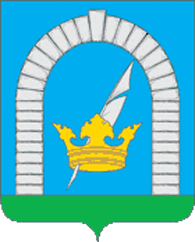 СОВЕТ ДЕПУТАТОВПОСЕЛЕНИЯ РЯЗАНОВСКОЕ В ГОРОДЕ МОСКВЕРЕШЕНИЕОт 20.05.2014г. № 8/58О внесении изменений и дополнений в решениеСовета депутатов поселения Рязановское от 23.04.2013г. №3/43 «Об  официальном опубликовании(обнародовании) нормативных правовыхактов поселения Рязановское»В целях обеспечения жителям поселения Рязановское в городе Москве возможности ознакомления с содержанием муниципальных правовых актов, на основании статьи 27 Устава поселения Рязановское,          СОВЕТ ДЕПУТАТОВ ПОСЕЛЕНИЯ РЯЗАНОВСКОЕ РЕШИЛ:Внести в текст и в Приложение № 1 решения Совета депутатов поселения Рязановское от 23.04.2013г. №3/43 «Об  официальном опубликовании (обнародовании) нормативных правовых актов поселения Рязановское» следующие изменения:Слова «газета «Земля Подольская» заменить словами «окружная газета «Новые Округа» в соответствующем падеже.Опубликовать настоящее Решение в бюллетене «Московский муниципальный вестник», окружной газете «Новые Округа» и на официальном сайте администрации поселения Рязановское в сети Интернет.Контроль за исполнением настоящего решения возложить на Председателя Совета депутатов поселения Рязановское Левого С.Д.Председатель Совета депутатов		          		Глава  поселения поселения Рязановское					Рязановское________________С.Д. Левый                   		_____________К.В. КузьминаПриложение №1к решению Совета депутатовпоселения Рязановскоеот 20.05.2014г. №8/58Адреса для распространения на территории поселения Рязановскоебюллетеня «Московский муниципальный вестник» и окружной газеты «Новые округа»Окружная газета «Новые Округа» еженедельно доставляется в администрацию поселения Рязановское по адресу: Москва, поселение Рязановское, пос. Фабрики им.1 Мая, д.10.Глава поселения Рязановское					К.В. Кузьмина№Наименование организацииАдрес1Администрация поселения РязановскоеМосква, поселение Рязановское, пос. Фабрики им.1 Мая, д.102Библиотека пос. Знамя ОктябряМосква, поселение Рязановское, пос. Знамя Октября, д.33Библиотека пос. Фабрики им. 1 МаяМосква, поселение Рязановское, пос. Фабрики им.1 Мая, д.374Библиотека пос. ЕриноМосква, поселение Рязановское, пос. Ерино, ул. Высокая, д.1